SSK Stromovka České Budějovicevyhlašuje roční střeleckou soutěž o„Putovní pohár CB Servis Centrum“Pravidla soutěže: čtyřkolová soutěž složená ze závodů pořádaných SSK Stromovka České Budějovice. Termíny konání:1.kolo-19.3.2022 Velikonoční střílení  2.kolo-11.6.2022 Červnové střílení 3.kolo-15.10.2022 Budějická diabolka 4.kolo-10.12.2022 Vánoční střílení Putovní pohár získá střelec s nejvyšším výsledkem součtu ze tří kol, z disciplíny VzPu30 ran vleže do 12 let a z disciplíny VzPu30 ran vleže do 14 let.Vítěz obdrží Pohár při vyhlášení výsledků čtvrtého kola a ponechá si ho do prvního kola soutěže v následujícím roce. Současně s Pohárem obdrží vítěz finanční hotovost 1000,- Kč. Vítězem ročníku 2018 - Karolína Janů – SSK Černovice – 945,9 bodůVítězem ročníku 2019 - Sára Strnadová – SSK Vlašim – 940,6 bodů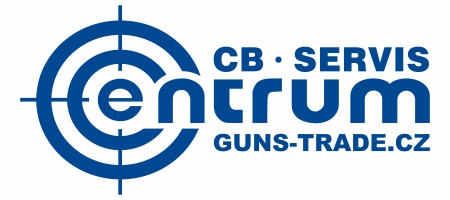 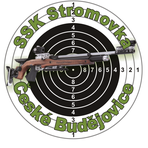 